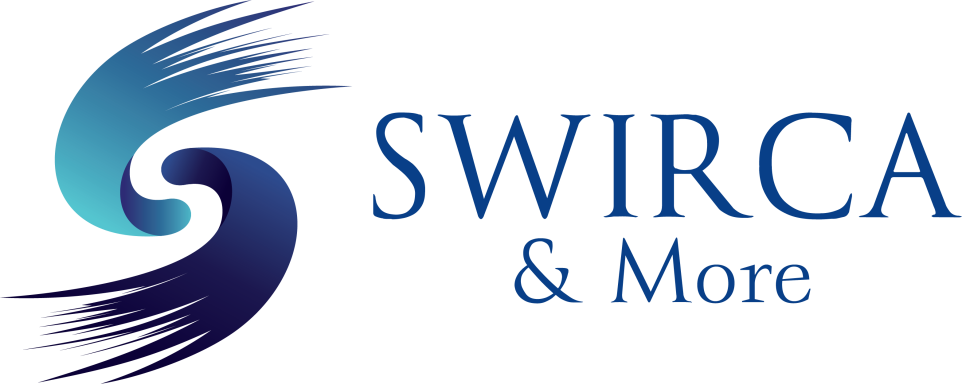 Aging and Disability Resource Center(812) 464-7817 OR (866) 400-0779adrc@swirca.org

The Aging and Disability Resource Center (ADRC) was created to provide aged and/or disabled individuals with direct access to information and knowledge on topics such as eligibility for government services, access to community resources, options regarding long-term health care, and much more.

SWIRCA & More is staffed with full-time Options Counselors who take a person-centered approach with identifying a person’s needs and assists with developing an action plan that balances what is important to and for that individual. ADRC Options Counselors are completely unbiased and can provide help over the phone, in our office location, or in a home setting.WE CAN ALSO PROVIDE LONG-TERM CARE COUNSELING TO ANSWER IMPORTANT QUESTIONS:What are your long-term care needs?What factors should you consider when making long-term care decisions?What is the difference between assisted living and nursing home living?What needs to be in place before entering a nursing home?What other options are available?We can help with...
 Government Services 			Social Security	In-Home Care Services			OmbudsmanMedicare				TransportationMedical Equipment			Legal AssistanceMedicare Part D			Community ResourcesCase Management			Support GroupsMedicaid				NutritionHousing				Adult Protective ServicesVeteran's Admin.			Nursing HomesFood Pantry Referrals			Senior Health Insurance